—-------------------------------------------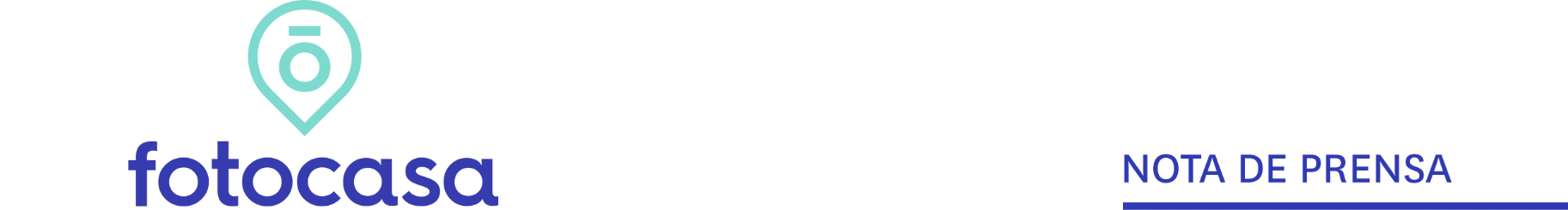 NUEVA CAMPAÑA DE PUBLICIDADSaúl, Azpilicueta y Giménez, jugadores del Atlético de Madrid, protagonizan la nueva campaña de publicidad de FotocasaEste anuncio forma parte del acuerdo de patrocinio que el portal inmobiliario ha formado junto al club rojiblancoFotocasa vuelve a confiar en Benito Zambrano para la realización del nuevo spotAquí se puede ver el nuevo spot de televisiónMadrid, 24 de mayo de 2024Saúl, Azpilicueta y Giménez, jugadores del primer equipo de futbol del Atlético de Madrid, protagonizan la última campaña de publicidad de Fotocasa, y que forma parte del acuerdo de patrocinio que el portal inmobiliario ha firmado junto al club rojiblanco para este año 2024. El anuncio gira alrededor de la ilusión, una emoción que ambas marcas despiertan en la gente, tanto en el momento de ir al campo a ver a tu equipo favorito como cuando estás buscando tu hogar ideal. Y esto es lo que quiere transmitir el anuncio: la ilusión y nunca dejar de creer en aquello que persigues.Y para ello, el anuncio recrea una estampa cotidiana como es oír sonar el timbre de la puerta de casa y que al abrir tus vecinos te pidan un poco de sal (y pimienta). Lo más extraordinario es que esos vecinos son Saúl, Azpilicueta y Giménez y que justo en esa vivienda a la que van a pedir hay una gran aficionada del Atlético de Madrid, que la vemos que está en búsqueda activa de piso. Y frente a su atónita mirada, la voz en off del anuncio reza “no dejar nunca de creer es una manera de vivir”. Y es que para ello en Fotocasa cada semana hay 50.000 nuevas viviendas para que encontrar una nueva vivienda sea lo más fácil posible. Benito Zambrano vuelve colaborar con FotocasaPor segunda vez, Benito Zambrano se pone tras la cámara para realizar un anuncio de Fotocasa. En 2020 fue el encargado de dirigir la campaña “Todos tenemos un sitio” y que protagonizó Eduardo Noriega. Fotocasa, portal inmobiliario oficial del Atlético de MadridDesde el pasado mes de febrero el portal inmobiliario Fotocasa pasó a ser para este 2024 uno de los patrocinadores oficiales del Atlético de Madrid, tanto del equipo de fútbol masculino como del femenino, convirtiéndose así en el único portal inmobiliario en patrocinar al equipo rojiblanco. A través de esta importante alianza, Fotocasa sigue mostrando su compromiso con el deporte español, la cultura y por estar en los momentos más importantes de la vida de los españoles, también en su tiempo de ocio.Durante estos pasados meses la imagen de Fotocasa ha estado presente en distintos soportes del Cívitas Metropolitano y del Centro Deportivo Alcalá de Henares. Este acuerdo hará que en los próximos meses se puedan ver otros anuncios del portal inmobiliario con otras sorpresas relacionadas con el equipo rojiblanco.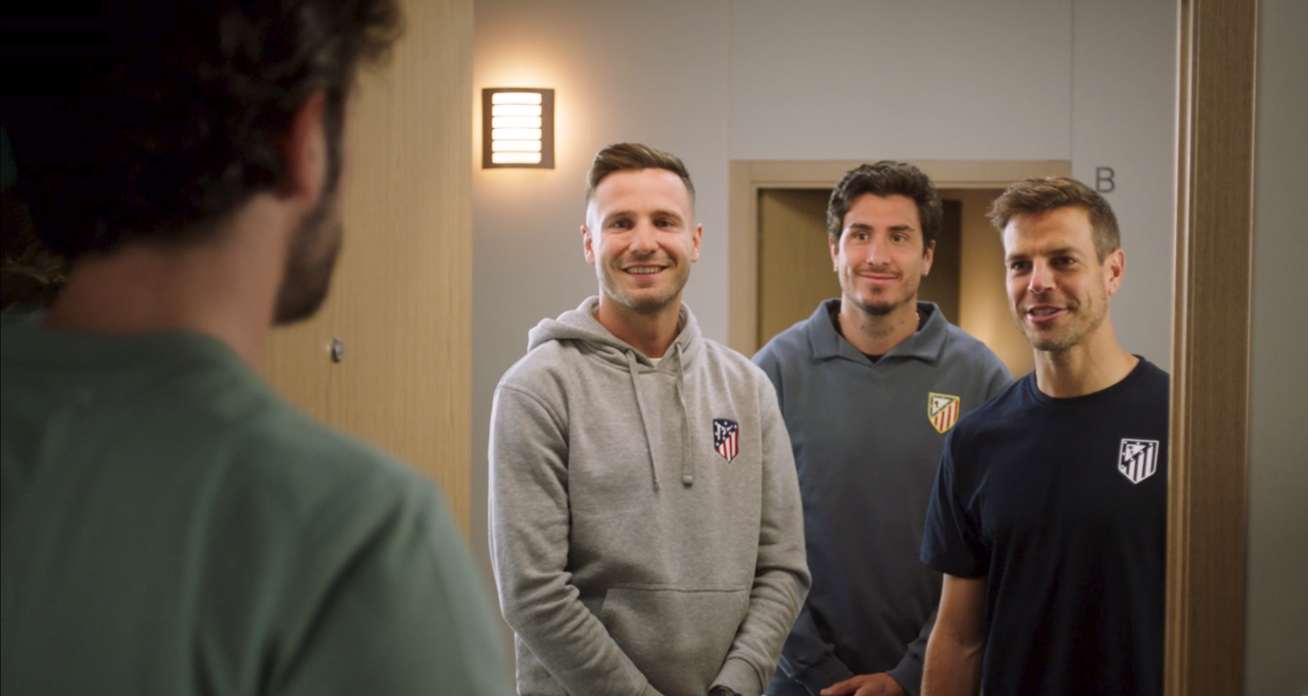 FICHA TÉCNICAAgencia: CoyoteAnunciante: FotocasaDirector Creativo: Manasés PeralesDirector Tecnológico: Enrique MorenoDirector de arte: Manuel ArranzProductora: La Joya ProduccionesRealizador: Benito ZambranoCEO La Joya: Mari Paz LaraProducción Ejecutiva: Guillermo Arce y Sara HernándezProducer: Marta Sánchez-Seco ÚbedaDirección de producción: Cristina TraverDirección de Fotografía: Nacho ToledoCoordinador de postproducción: Jorge Cañaveras                                                  Post producción: FYMEStudio de Sonido: TelsonSobre FotocasaPortal inmobiliario que cuenta con inmuebles de segunda mano, promociones de obra nueva y viviendas de alquiler. Cada mes genera un tráfico de 34 millones de visitas (75% a través de dispositivos móviles). Mensualmente elabora el índice inmobiliario Fotocasa, un informe de referencia sobre la evolución del precio medio de la vivienda en España, tanto en venta como en alquiler. Toda nuestra información la puedes encontrar en nuestra Sala de Prensa. Fotocasa pertenece a Adevinta, una empresa 100% especializada en Marketplaces digitales y el único “pure player” del sector a nivel mundial. Más información sobre Fotocasa. Sobre Adevinta SpainAdevinta Spain es una compañía líder en marketplaces digitales y una de las principales empresas del sector tecnológico del país, con más de 18 millones de usuarios al mes en sus plataformas de los sectores inmobiliario (Fotocasa y habitaclia), empleo (InfoJobs), motor (coches.net y motos.net) y compraventa de artículos de segunda mano (Milanuncios).Los negocios de Adevinta han evolucionado del papel al online a lo largo de más de 40 años de trayectoria en España, convirtiéndose en referentes de Internet. La sede de la compañía está en Barcelona y cuenta con una plantilla de 1.200 personas comprometidas con fomentar un cambio positivo en el mundo a través de tecnología innovadora, otorgando una nueva oportunidad a quienes la están buscando y dando a las cosas una segunda vida.Adevinta tiene presencia mundial en 10 países. El conjunto de sus plataformas locales recibe un promedio de 3.000 millones de visitas cada mes. Más información en adevinta.esDepartamento Comunicación FotocasaAnaïs Lópezcomunicacion@fotocasa.es620 66 29 26Llorente y Cuenca    			       	Ramon Torné							                 rtorne@llorenteycuenca.com	638 68 19 85      										     Fanny Merinoemerino@llorenteycuenca.com		663 35 69 75 